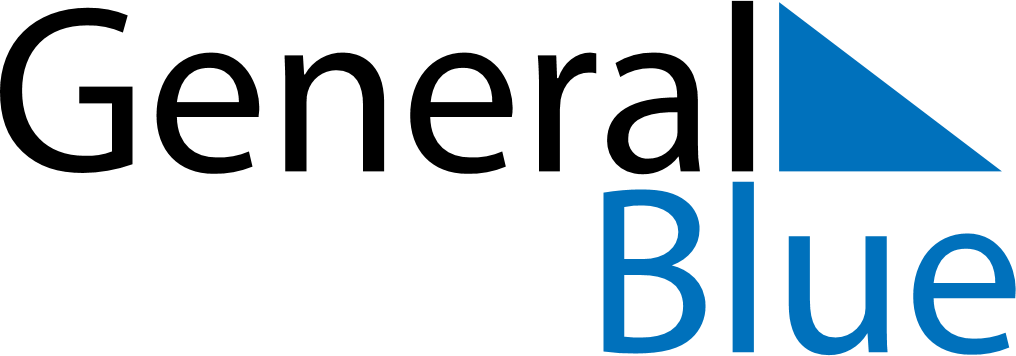 July 2026July 2026July 2026July 2026July 2026July 2026Isle of ManIsle of ManIsle of ManIsle of ManIsle of ManIsle of ManSundayMondayTuesdayWednesdayThursdayFridaySaturday1234567891011Tynwald Day1213141516171819202122232425262728293031NOTES